No,82広報荒井山　☎621-6273・11/19(木)　定山渓温泉森の謌　　　　　　　　　　　　　　　　　　　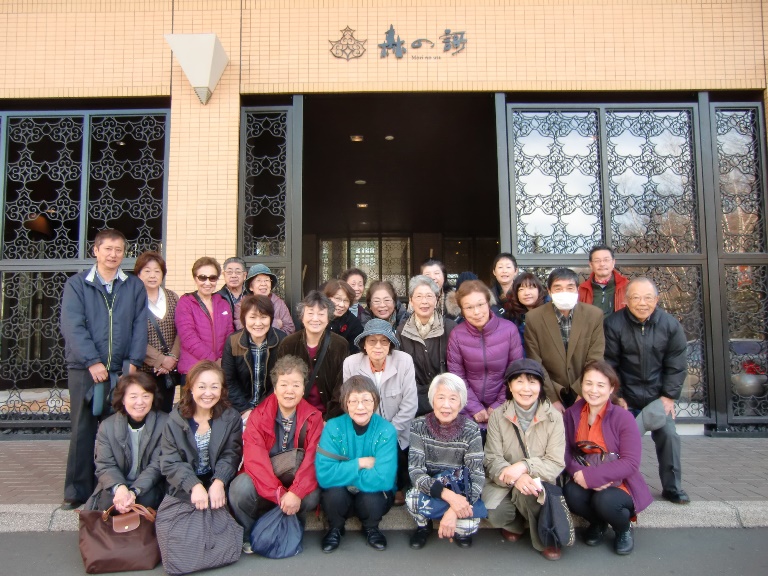 　最後までしっかりと頂きました　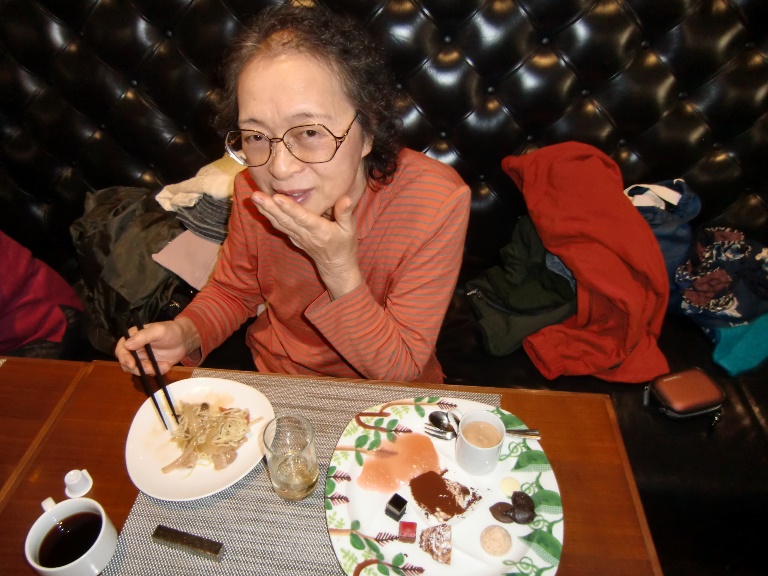 ＜10/3(土)宮中30周年地域文化作品展＞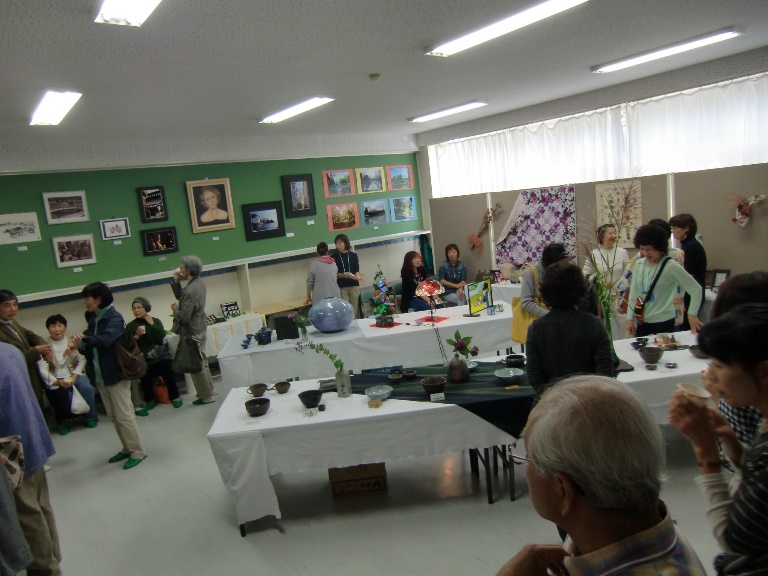 　　　　　　　　　　　　　　　　　　　　　　-1-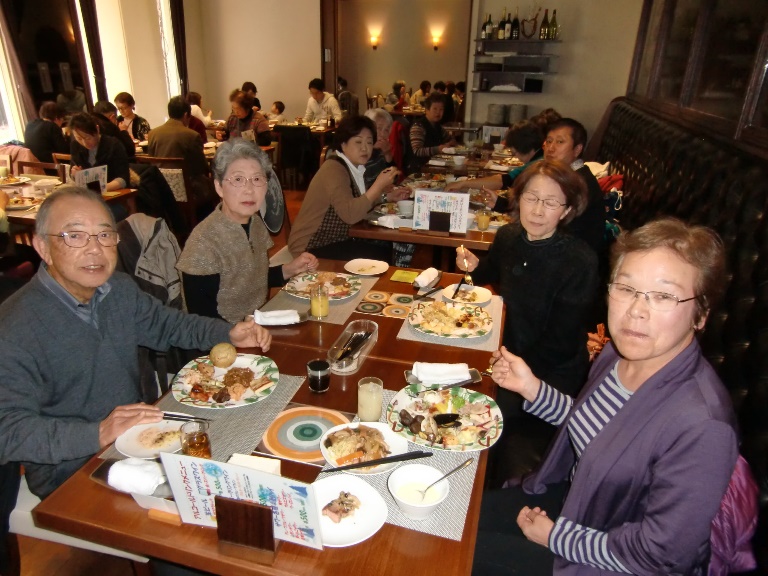 80種類以上の料理に皆さん大満足でした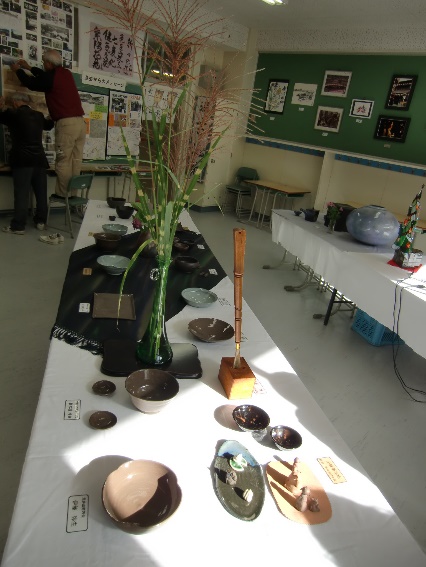 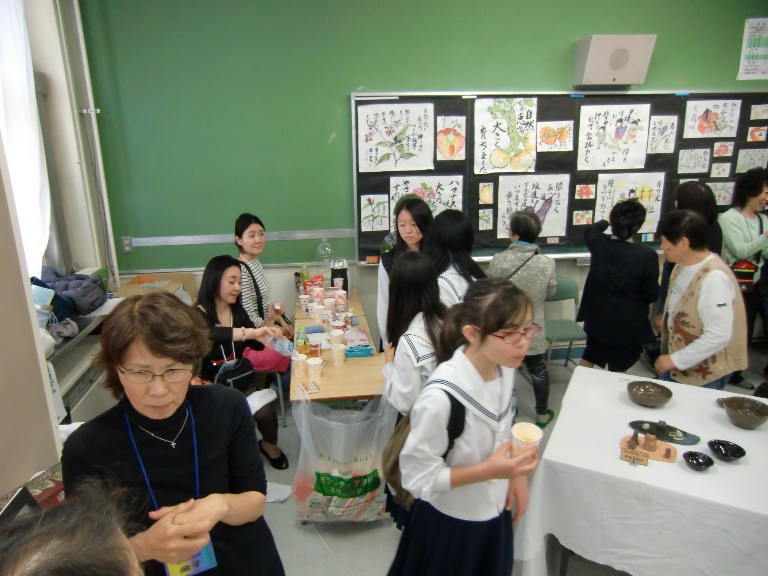 9月17日(木)　　小樽散策先生の講釈で皆さんワイン博士になれたかな？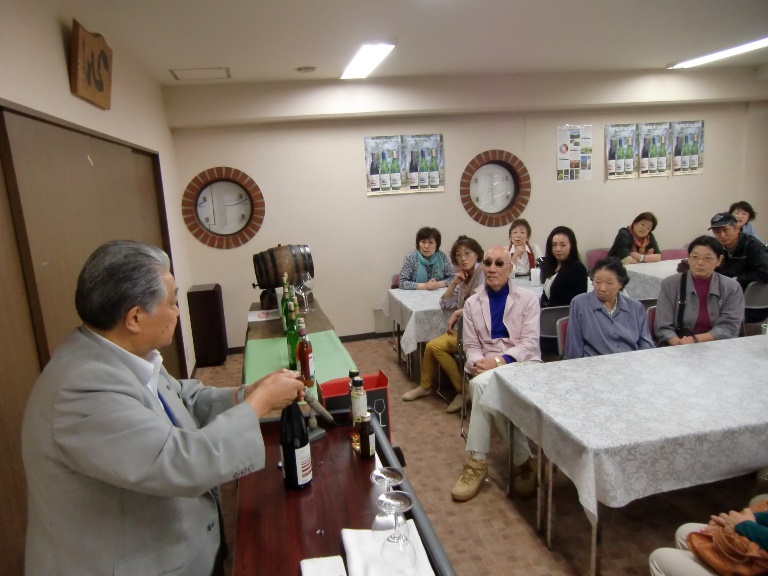 昼食は街中の庄坊番屋でおいしい生チラシ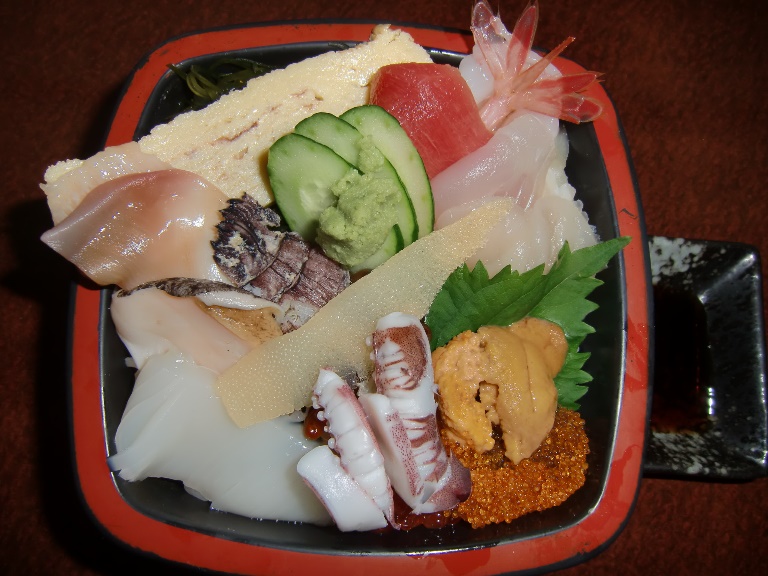 健康ヨガ教室　　１０/26(月)　　　　　　　　　　　　　　　　　　　　　   -2-小樽ワイン試飲　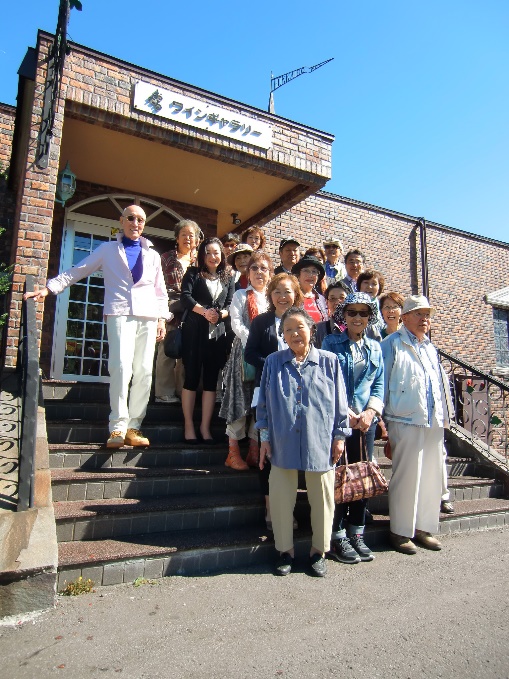 お買い物は1割引きのサービスで納得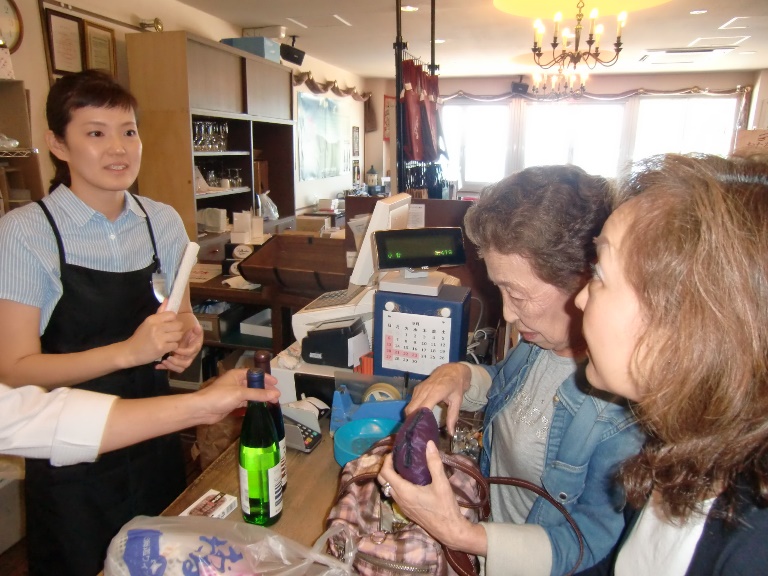 ・体験教室初のヨガに挑戦浄国寺の荘厳な雰囲気にも負けず　　　　決めポーズがんばるゾ　　　　　　　　　　　　　　　　　　　　　　　　　　　　　　　　　　　　　　　　　　　　　　　　　　　　　　　　　　　